  APARTADOS  PERSONAS   ELEGIDAS ACTIVIDADES  ALCALDESEDUCACIÓNDEPORTES     HIJOS PREDILECTOSESCRITORESACTORESMÚSICAEladio León y CastroAlfredo Gil MuñizAurelio Sánchez LópezFlorencio Pintado AsensioJosé Alberto Toril RodríguezLourdes Mohedano Sánchez de MoraFernando Sabido SánchezEmiliano Redondo AresAntonio Rodríguez Cerrato ¿Quién es?ÉpocaImportancia para el puebloBiografíaImágenes y FotografíasMuralesMarcapáginasVídeos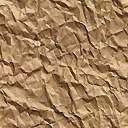 